г.Саров, Нижегородская обл., ул.Герцена д.7, офис 203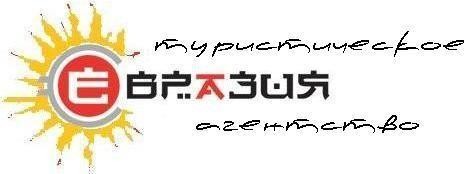 Тел./факс (83130) 93-3-93, +79290512484e-mail:evro-sarov@yandex.ru сайт: www.evro-azia.com05:00 – Отправление по городу/ от КПП 3 Саров 09:30-10:00 - Встреча группы с гидом г.ВладимирОбзорная экскурсия по исторической части Владимира, во время которой группа познакомится с белокаменными памятниками Владимиро-Суздальской Земли. Осмотр Соборной площади - Белокаменные соборы XII века: Дмитриевский собор (наружный осмотр); Неповторимый по своей красоте, знаменитый на весь мир своей белокаменной резьбой; Успенский собор(наружный) является величайшим памятником белокаменного зодчества домонгольской Руси, именно он был центральным кафедральным собором до возвышения Москвы (фрески XV века Андрея Рублева, барочный иконостас XVIII века). Прогулка по пешеходной улице - Георгиевской. Внешний осмотр Водонапорной башни, которая является памятником промышленной архитектуры начала XX века. С 1975 года в сооружении размещается музей «СтарыйВладимир», посвященный жизни провинциального города в XIX-XX веках. Успенский собор с посещением.13:00 – Обед	14:00 Посещение музей Палаты с интерактивной экскурсией15:30 - 16:30 - посещение кузницы Бородиных. Творческая мастерская потомственных кузнецов Бородиных является центром сохранения кузнечного ремесла и народных традиций. Кузница и по сегодняшний день остаётся действующей, и тем она более ценна для посетителей. Экскурсию по действующей кузнице проводит сам кузнец, рассказывает о кузнечном ремесле, об устройстве кузницы, об основных кузнечных инструментах. А также на ваших глазах скует гвоздь из обычного железного прута. На мастер-классе каждый желающий сможет выковать свой собственный гвоздь, и потом, конечно, забрать его на память.17:00 Заселение в гостиницу	17:00 – Ужин.	Свободное время 	2 ДЕНЬ	26.03.2023	07:00 – 07:45 – Завтрак08:00 - 09:00 - Переезд в Суздаль09:00 Обзорная экскурсия по Суздалю, Посещение музея Деревянного зодчества. Музей Деревянного зодчества. Экспонаты для этого музея под открытым небом собирались по всей Владимирской области. 18 памятников деревянного зодчества XVIII-XIX вв., построенные русскими мастерами-плотниками практически только топором, занимают площадь 3,5 га на высоком живописном берегу р. Каменки. В музее воссоздана планировка небольшого села Владимирской губернии: на высоком месте два храма и часовня, от которых идет сельская улица с жилыми крестьянскими домами, хозяйственными постройками. В одном из храмов и в домах представлены сельские интерьеры и тематические выставки. Тут можно увидеть интересные старинные предметы обыденной жизни русских крестьян.Свободное время	12:00 Обед	Переезд в Гаврилов Посад13:00 – 15:00 Дворцовый завод Музейно-дегустационный центр.ПОПРОБУЙТЕ РОССИЮ НА ВКУС!!! Здесь вы узнаете об истории национальных напитков (Экскурсия с дегустацией). В зале домашних безалкогольных напитков, вы познакомитесь с напитками: квас, простокваша, сыворотка, кислые щи, кисель, морс, ягодная водица, лимонад, рассол, взвар и компот.Медовый зал. Археологические раскопки свидетельствуют о том, что нет в мире народа, который не использовал бы мед в приготовлении своих традиционных напитков. Один из таких медовых напитков известен нам под названием «мёд ставленый». На Руси мёд впервые отмечен летописью в 880 г. (ставленый), затем другой тип мёда (хмельной) — в 920 г. и третий (варёный) — в 996 г. Мы расскажем вам чуть больше о мёде и поделимся секретами приготовления и правильного хранения медовых напитков.Винокурня – это уникальное место, где вы узнаете все секреты приготовления хлебного вина, познакомитесь с бытом тех времён и историей этого напитка. Мы расскажем, в чём отличие между хлебным вином, самогоном и водкой. А так же, тут представлены напитки, которые делаются на основе хлебного вина– наливки и настойки. У нас они есть на каждую букву алфавита, каждый найдёт что-то своё.	Дегустация наливок (алкогольная)15:00 -16:00 Отправление в г.Саров 21:30 - 22:00 – прибытие в г.СаровСтоимость тура: 12500 руб взрослый, 12000 руб ребёнок до 16 лет.Сборный Автобусный тур из СароваСборный Автобусный тур из СароваСборный Автобусный тур из Сарова«Владимир – Суздаль»1 ДЕНЬ	25.03.20231 ДЕНЬ	25.03.20231 ДЕНЬ	25.03.20231 ДЕНЬ	25.03.20231 ДЕНЬ	25.03.2023